求人件名
Title 学内助教、助教、学内講師または講師の募集について 機関名
Institution 獨協医科大学 部署名
Department 医学部　公衆衛生学講座 機関種別
Institution type 私立大学 求人内容
Content of job information [機関の説明（募集の背景、機関の詳細、プロジェクトの説明等）]
　教授の小橋はもともと産婦人科の臨床医でしたので、「世代を超えた予防医学研究」を目指して、産婦人科、小児科、分子疫学研究をはじめ様々な科との共同研究、栃木県を中心としたコホート研究など、様々な研究が走っています。新しいアイデアももちろんどんどん実現できます。
志を持った方の参加を心から歓迎します。

[仕事内容（業務内容、担当科目等）]
・学部および大学院教育 ・講座の研究 ・自身の研究 ・その他

[勤務地住所等]
〒321-0293　栃木県下都賀郡壬生町北小林880
獨協医科大学医学部公衆衛生学講座

[募集人員（職名・採用人数等）]
1名　（学内助教、助教、学内講師または講師を想定しています）

[着任時期]
平成31年4月1日（予定） 研究分野
Research field 職種
Job type 勤務形態
Employment status 常勤 （ 任期あり ） 
学内助教は３年。それ以外は５年。 勤務地
Work location 関東 - 栃木県  応募資格
Qualifications [業務に必要な特定分野の資格・条件（学位などを含む）・経験（何年以上）、及び専門性等の詳細]

博士又は修士の学位（外国において授与されたこれに相当する学位を含む）を有し、研究上の業績を有する者 待遇
Compensation [採用後の待遇（給与、勤務時間、休日、雇用期間、保険等）]

獨協医科大学規程に準ずる。 募集期間
Application period 2018年12月25日 必着 
提出期限前でも採用が決まった場合には、公募を締め切ることがあります。 応募・選考・結果通知・連絡先
Application
/selection
/notification of result
/contact details [応募方法（提出書類／郵送・メール添付・Web応募利用の詳細などの提出方法／住所・メールアドレスなどの送付先）]
以下の書類をお送りください（形式は自由です）
(1)履歴書（写真貼付）
(2)研究業績
(3)研究費の獲得状況
(4)教育・研究に関する抱負（2,000字程度 Ａ４判様式任意） 
(5)推薦人（２人）の連絡先
　封筒表面に「公衆衛生学講座教員応募書類在中」と朱記し、書留で郵送してください。応募書類は原則として返却いたしません。応募書類は教員選考の目的以外には使用いたしません。 

[書類提出先]
〒321-0293　
栃木県下都賀郡壬生町北小林880
獨協医科大学医学部公衆衛生学講座 宛

[選考内容（選考方法、採否の決定）、結果通知方法]
書類が届き次第審査します。
面接のためにご来学いただく場合があります。（旅費は支給されません）

[連絡先（担当者所属、役職、氏名、e-mail、電話番号）]
担当者所属：公衆衛生学講座
役職：教授
氏名：小橋　元
e-mail：pubhealth@dokkyomed.ac.jp
電話番号：0282-87-2133（講座直通） 備考
Additional information 採用前に面接をすることがあります。 JREC-IN Portal
Web応募
JREC-IN Portal
Web application 不可 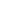 